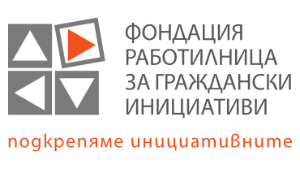 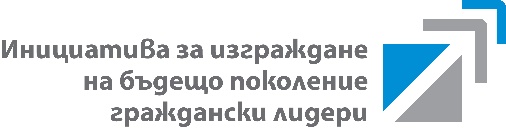 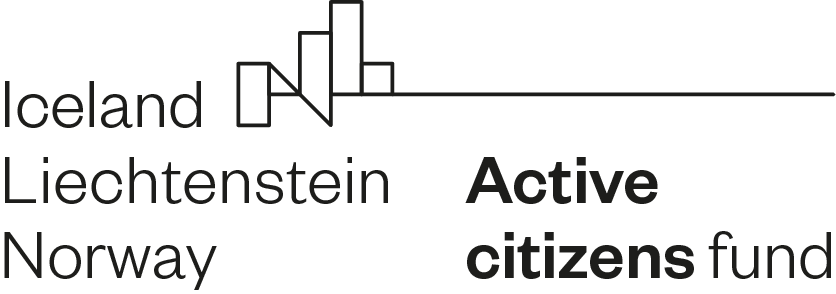 Инициатива за изграждане на бъдещо поколение граждански лидериВ рамките на Фонд Активни граждани (Active Citizens Fund) България по Финансовия Механизъм на Европейското икономическо пространство 2014-2021 г.Формуляр за кандидатстванеТрите имена на кандидатаДата на ражданеГражданствоАдрес по местоживеенеИме и адрес на организацията на кандидатаРоля в организациятаОрганизацията ви регистрирана ли е в необлагодетелстван географски район? Избройте характеристиките на района, определящи го като такъв.Брой години на работа в тази организацияОпит в други граждански организации, ако има такъв (брой години)Завършена образователна степен и учебно заведениеСтепен на владеене на английски езикДигитални уменияОпит в управление на проекти: опишете управлявани от Вас проекти през последните 3 години (до 800 символа)Защо искате да участвате в програмата (до 1000 символа)Какви са целите на вашата организация и предизвикателствата, пред които е изправена в момента? (до 1000 символа)Кои ваши управленски умения бихте искали да подобрите чрез участието си в тази програма? (до 1000 символа)Как смятате да приложите наученото в практиката? (до 1000 символа)